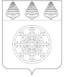 РОССИЙСКАЯ ФЕДЕРАЦИЯИРКУТСКАЯ ОБЛАСТЬД у м аЗиминского городского муниципального образованияРЕШЕНИЕот 26.03.2015			г. Зима			№ 51Об утверждении отчета об исполнениипрогнозного плана приватизациимуниципального имущества Зиминского городского муниципального образованияна 2014 годРассмотрев отчет комитета по управлению муниципальным имуществом администрации Зиминского городского муниципального образования об исполнении прогнозного плана приватизации муниципального имущества Зиминского городского муниципального образования за 2014 год, руководствуясь статьей 36 Устава Зиминского городского муниципального образования, Дума Зиминского городского муниципального образованияР Е Ш И Л А:1.Утвердить отчет об исполнении прогнозного плана приватизации муниципального имущества Зиминского городского муниципального образования на 2014 год (прилагается).Приложение  к решению Думы ЗГМО от 26.03.2015 № 51Отчет об исполнении Прогнозного плана приватизации имущества Зиминского городского муниципального образования на 2014 годПредседатель комитета по управлениюмуниципальным имуществом									А.С. ДревецкаяПредседатель ДумыЗиминского городскогомуниципального образования_______________ Г.А. Полынцева                Мэр Зиминского городского                 муниципального образования                   ________________ В.В. Трубников                                                                        №п/пАдрес имуществаХарактеристика имуществаПредпола-гаемые сроки приватизацииДата публика-ции объявле-ния о привати-зацииСпособ приватиза-цииДата подписания договора купли-продажи/ ФИО (наименование) покупателяНачальная цена/цена продажи, тыс. руб.1бульдозер Т-170, регистрационный знак РЕ54131 квартал 2014 года05.02.2014аукцион07.04.201432,6 / 34,22Иркутская область,г. Зима, ул. Лазо, 25Здание бывшего бетонно-растворного узла, двухэтажное1 квартал 2014 года19.03.2014аукционаукцион признан несостоявшимся в связи с отсутствием заявокаукцион признан несостоявшимся в связи с отсутствием заявок